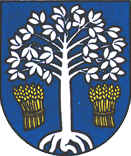 Zápisnica  zo zasadnutia Miestneho zastupiteľstva mestskej časti Bratislava – Čunovo konaného dňa 27. 6. 2022 o 17.00 hod.v zasadačke Miestneho úradu.Prítomní: podľa prezenčnej listiny                                                                           P r o g r a m  :OtvorenieVoľba návrhovej komisie, určenie overovateľov zápisnice a zapisovateľaSchválenie programuKontrola plnenia uznesení splatných ku dňu 21.6.2022Zmena rozpočtu č. 3/2022Návrh na určenie volebných obvodov pre voľby do orgánov samosprávy obcí a pre voľby orgánov samosprávnych krajov a určenie počtu poslancov MZ MČ Bratislava-Čunovo na volebné obdobie 2022-2026 a určenie výkonu funkcie starostu MČ Bratislava-Čunovo na volebné obdobie 2022-2026 Návrh  VZN hlavného mesta SR Bratislavy o zákaze prevádzkovania hazardných hier na území hl. mesta SR Bratislavy počas dní ustanovených týmto VZN.Návrh dodatku Štatútu hl. mesta SR Bratislavy vo veci pôsobnosti mestských častí hl. mesta SR Bratislavy plniť povinnosti obce v súvislosti s poskytovaním príspevku za ubytovanie odídenca v súlade s poskytovaním príspevku za ubytovanie odídenca v súlade s § 36a ods. 2 zákona č. 480/2002 Z.z. v znení zákona č. 92/2022 Z.z.Návrh VZN hlavného mesta SR Bratislavy, ktorým sa mení a dopĺňa VZN hlavného mesta SR Bratislavy č. 13/2019 o dani z nehnuteľnostíNávrh Plánu kontrolnej činnosti miestnej kontrolórky MČ Bratislava-Čunovo na 2.polrok 2022Správa z kontroly vybavovania sťažností a petícií MČ Bratislava-Čunovo za rok 2021InformácieRôzneK bodu č. 1Starostka privítala prítomných poslancov a hostí a otvorila rokovanie miestneho zastupiteľstva o 17.11 hod..K bodu č. 2Do návrhovej komisie boli určení: p. Broszová, p. MaschkanováOverovatelia zápisnice: p. Kodhajová, p. HátasZapisovateľka: p. ŠvábekováS takto predloženým návrhom poslanci súhlasili.K bodu č.3S predloženým návrhom programu poslanci súhlasili a nemali k nemu žiadne pripomienky ani doplnenia.K bodu č. 4K predloženej kontrole, ktorá má len informatívny charakter, nemali poslanci pripomienky.Uznesením č. 29/2022 berie na vedomie kontrolu plnenia uznesení s termínom plnenia k 21.6.2022Hlasovanie :            Za: p. Broszová, p. Hátas, p. Kodhajová,  p. Maschkanová Proti: 0Zdržal sa : 0K bodu č. 5V súvislosti s potrebou financovania výdavkov na prevádzku novej materskej školy je potrebné čerpať z prostriedkov, ktoré zostali na účte ku koncu roka a prešli do rezervného fondu. Zákon i stanovisko audítora potvrdzuje možnosť čerpania týchto prostriedkov. Zariadiť a vybaviť priestory materskej školy sa nám  podarilo najmä vďaka získanému správnemu poplatku za rozkopávkové povolenia spol. Optotel. Uznesením č. 30/2022 a) schvaľuje  zmenu rozpočtu č. 03/2022 , b) schvaľuje použitie prostriedkov rezervného fondu na úhradu záväzkov bežného rozpočtu, ktoré vznikli v roku 2021 vo výške  36.954,59 €V príjmovej časti:Bežné príjmy		   846.273,11 €Kapitálové príjmy		   116.304,05 €Finančné operácie	            334.628,31 €Príjmy spolu	                       1.297.205,47 €Vo výdavkovej časti:Bežné výdavky		    888.824,70 €Kapitálové výdavky		    365.012,77 €Finančné operácie               43.368,00 €Výdavky  spolu		 1.297.205,47 €Výsledok hospodárenia je vyrovnaný rozpočet. Hlasovanie :            Za: p. Broszová, p. Hátas, p. Kodhajová,  p. Maschkanová Proti: 0Zdržal sa : 0K bodu č.6Dňa 29.10.2022 sa uskutočnia voľby do orgánov samosprávy obcí a voľby do samosprávnych krajov. V tejto súvislosti je potrebné schváliť predložený materiál, ku ktorému nemali poslanci pripomienky.Uznesením č. 31/2022- A: - určuje v súlade s §11 ods.3 zákona Slovenskej národnej rady č. 369/1990 Zb. o obecnom zriadení v znení neskorších predpisov na celé nasledujúce volebné obdobie 2022-2026 počet volebných obvodov: 1; - B: - určuje v súlade s §11 ods.3 zákona Slovenskej národnej rady č. 369/1990 Zb. o obecnom zriadení v znení neskorších predpisov na celé nasledujúce volebné obdobie : 2022-2026 počet poslancov miestneho zastupiteľstva: 7; - C: - schvaľuje pre výkon mandátu novozvoleného starostu MČ Bratislava-Čunovo na volebné obdobie rokov 2022-2026 plný pracovný úväzokHlasovanie :            Za: p. Broszová, p. Hátas, p. Kodhajová,  p. Maschkanová Proti: 0Zdržal sa : 0K bodu č.7Na základe žiadosti primátora je predkladaný materiál dodatku Štatútu hl. mesta SR Bratislavy, cieľom ktorého je zabezpečenie kontinuity platnosti tohto nariadenia. Uznesením č. 32/2022 nemá pripomienky k návrhu VZN hl. mesta SR Bratislavy o zákaze prevádzkovania hazardných hier na území hl. mesta SR Bratislavy počas dní ustanovených týmto VZN.Hlasovanie :            Za: p. Broszová, p. Hátas, p. Kodhajová,  p. Maschkanová Proti: 0Zdržal sa : 0K bodu č. 8K predloženému materiálu vo veci pôsobnosti mestských častí plniť povinnosti v súvislosti s poskytovaním príspevku za ubytovanie odídenca v súlade so zákonom nemali poslanci pripomienky.Uznesením č. 33/2022 - súhlasí s návrhom dodatku Štatútu hl. mesta SR Bratislavy vo veci pôsobnosti mestských častí hl. mesta SR Bratislavy plniť povinnosti obce v súvislosti s poskytovaním príspevku za ubytovanie odídenca v súlade s poskytovaním príspevku za ubytovanie odídenca v súlade s § 36a ods. 2 zákona č. 480/2002 Z.z. v znení zákona č. 92/2022 Z.z.Hlasovanie :            Za: p. Broszová, p. Hátas, p. Kodhajová,  p. Maschkanová Proti: 0Zdržal sa : 0K bodu č. 9Zmenou zákona, ktorým sa mení a dopĺňa zákon o daniach a miestnom poplatku za komunálne odpady a drobné stavebné odpady zákonodarca vytvoril správcovi dane z nehnuteľnosti možnosť oslobodiť alebo znížiť daň zo stavieb a nebytových priestorov alebo ich častí slúžiacich pre šport za určitých stanovených podmienok. Uznesením č. 34/2022 nemá pripomienky k návrhu VZN hl. mesta SR Bratislavy, ktorým sa mení a dopĺňa VZN hl. mesta SR Bratislavy č. 13/2019 o dani z nehnuteľností v znení VZN  hl. mesta SR Bratislavy č. 4/2020Hlasovanie :            Za: p. Broszová, p. Hátas, p. Kodhajová,  p. Maschkanová Proti: 0Zdržal sa : 0K bodu č. 10K predloženému plánku kontrolnej činnosti nemali poslanci pripomienky.Uznesením č. 35 /2022 berie na vedomie Plán kontrolnej činnosti miestnej kontrolórky mestskej časti Bratislava-Čunovo na 2.polrok 2022 Hlasovanie :            Za: p. Broszová, p. Hátas, p. Kodhajová,  p. Maschkanová Proti: 0Zdržal sa : 0K bodu č. 11V predkladanej správe miestna kontrolórka uviedla, že z hľadiska evidencie a vybavovania je vedená sťažnostiam a petíciám dostatočná pozornosť, mnohé sťažnosti nie sú sťažnosťami v zmysle zákona ale len podaniami, ktoré sú rovnako vybavované v zmysle pravidiel. Kontrolu neboli zistené nedostatky.Uznesením č.36 /2022 berie na vedomie Správu z kontroly vybavovania sťažností a petícií MČ Bratislava-Čunovo za rok 2021Hlasovanie :            Za: p. Broszová, p. Hátas, p. Kodhajová,  p. Maschkanová Proti: 0Zdržal sa : 0K bodu č. 12Uznesením č. 37/2022 berie na vedomie informácie o:stave zmien a doplnkov č.09výkupe pozemkov na Petržalskej ulicipetícii občanov adresovanej Ministerstvu životného prostredia a Slovenskému rybárskemu zväzuStarostka poďakovala prítomným a ukončila rokovanie MZ o 17.57 hod.. Zapísala: Mgr. Monika ŠvábekováOverovatelia zápisnice: Ing. Angelika Kodhajová                                     Ján Hátas